MR/Schoul Plang SEPTEMBER 2023Numm:___________MR/Schoul Plang SEPTEMBER 2023Numm:___________MR/Schoul Plang SEPTEMBER 2023Numm:___________MR/Schoul Plang SEPTEMBER 2023Numm:___________MR/Schoul Plang SEPTEMBER 2023Numm:___________MR/Schoul Plang SEPTEMBER 2023Numm:___________MR/Schoul Plang SEPTEMBER 2023Numm:___________MR/Schoul Plang SEPTEMBER 2023Numm:___________MR/Schoul Plang SEPTEMBER 2023Numm:___________MR/Schoul Plang SEPTEMBER 2023Numm:___________MR/Schoul Plang SEPTEMBER 2023Numm:___________MR/Schoul Plang SEPTEMBER 2023Numm:___________MR/Schoul Plang SEPTEMBER 2023Numm:___________MR/Schoul Plang SEPTEMBER 2023Numm:___________MR/Schoul Plang SEPTEMBER 2023Numm:___________MR/Schoul Plang SEPTEMBER 2023Numm:___________MR/Schoul Plang SEPTEMBER 2023Numm:___________MR/Schoul Plang SEPTEMBER 2023Numm:___________Mé. / Lu.Mé. / Lu.Mé. / Lu.Da. / Ma.Da. / Ma.Da. / Ma.Më. / Me.Më. / Me.Më. / Me.Do. / Je.Do. / Je.Do. / Je.Fr. / Ve.Fr. / Ve.Fr. / Ve.Sa. / Sa.Sa. / Sa.So. / Di111223444555666777888991011111112121213131314141415151516 16 17131313141414BUSBUS1718181819191920202021212122222223 (C2 – C4)23 (C2 – C4)24BUSBUSBUSBUSBUSBUSBUSBUSBUSBUS23 (C2 – C4)23 (C2 – C4)242525252626262727272828282929293030BUSBUSBUSBUSBUS3030MR/Schoul Plang OKTOBER 2023Numm:___________MR/Schoul Plang OKTOBER 2023Numm:___________MR/Schoul Plang OKTOBER 2023Numm:___________MR/Schoul Plang OKTOBER 2023Numm:___________MR/Schoul Plang OKTOBER 2023Numm:___________MR/Schoul Plang OKTOBER 2023Numm:___________MR/Schoul Plang OKTOBER 2023Numm:___________MR/Schoul Plang OKTOBER 2023Numm:___________MR/Schoul Plang OKTOBER 2023Numm:___________MR/Schoul Plang OKTOBER 2023Numm:___________MR/Schoul Plang OKTOBER 2023Numm:___________MR/Schoul Plang OKTOBER 2023Numm:___________Mé. / Lu.Mé. / Lu.Da. / Ma.Da. / Ma.Më. / Me.Më. / Me.Do. / Je.Do. / Je.Fr. / Ve.Fr. / Ve.Sa. / Sa.So. / Di223344556678BUSBUSBUSBUSBUS7899101011111212131314 (C2 – C4)15BUSBUSBUSBUSBUS14 (C2 – C4)15161617171818191920202122BUSBUSBUSBUSBUS21222323242425252626272728 29BUSBUSBUSBUSBUS28 29Vacances toussaintVacances toussaintVacances toussaintVacances toussaintMR/Schoul Plang NOVEMBER 2023Numm:___________MR/Schoul Plang NOVEMBER 2023Numm:___________MR/Schoul Plang NOVEMBER 2023Numm:___________MR/Schoul Plang NOVEMBER 2023Numm:___________MR/Schoul Plang NOVEMBER 2023Numm:___________MR/Schoul Plang NOVEMBER 2023Numm:___________MR/Schoul Plang NOVEMBER 2023Numm:___________MR/Schoul Plang NOVEMBER 2023Numm:___________MR/Schoul Plang NOVEMBER 2023Numm:___________MR/Schoul Plang NOVEMBER 2023Numm:___________MR/Schoul Plang NOVEMBER 2023Numm:___________MR/Schoul Plang NOVEMBER 2023Numm:___________MR/Schoul Plang NOVEMBER 2023Numm:___________MR/Schoul Plang NOVEMBER 2023Numm:___________MR/Schoul Plang NOVEMBER 2023Numm:___________MR/Schoul Plang NOVEMBER 2023Numm:___________Mé. / Lu.Mé. / Lu.Mé. / Lu.Da. / Ma.Da. / Ma.Da. / Ma.Më. / Me.Më. / Me.Më. / Me.Do. / Je.Do. / Je.Do. / Je.Fr. / Ve.Fr. / Ve.Sa. / Sa.So. / Di111Vacances toussaintVacances toussaintVacances toussaintVacances toussaintVacances toussaint45666777888999101011(C2 – C4)12BUSBUSBUSBUSBUSBUSBUSBUS11(C2 – C4)1213131314141415151516161617171819BUSBUSBUSBUSBUSBUSBUSBUSBUS181920202021212122222223232324242526BUSBUSBUSBUSBUSBUSBUS2526272727282828292929303030BUSBUSBUSBUSBUSBUSMR/Schoul Plang DEZEMBER 2023Numm:___________MR/Schoul Plang DEZEMBER 2023Numm:___________MR/Schoul Plang DEZEMBER 2023Numm:___________MR/Schoul Plang DEZEMBER 2023Numm:___________MR/Schoul Plang DEZEMBER 2023Numm:___________MR/Schoul Plang DEZEMBER 2023Numm:___________MR/Schoul Plang DEZEMBER 2023Numm:___________MR/Schoul Plang DEZEMBER 2023Numm:___________MR/Schoul Plang DEZEMBER 2023Numm:___________MR/Schoul Plang DEZEMBER 2023Numm:___________MR/Schoul Plang DEZEMBER 2023Numm:___________MR/Schoul Plang DEZEMBER 2023Numm:___________Mé. / Lu.Mé. / Lu.Da. / Ma.Da. / Ma.Më. / Me.Më. / Me.Do. / Je.Do. / Je.Fr. / Ve.Fr. / Ve.Sa. / Sa.So. / Di1123BUS2344556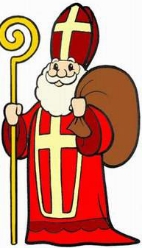 677889(C2 – C4)10BUSBUS66BUSBUS9(C2 – C4)10111112121313141415151617BUSBUSBUSBUSBUS17181819192020212122222324BUSBUSBUSBUSBUS2324Vacances noël / Congé collectif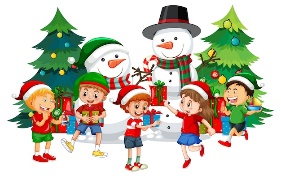 Vacances noël / Congé collectifVacances noël / Congé collectifVacances noël / Congé collectifVacances noël / Congé collectifVacances noël / Congé collectifVacances noël / Congé collectifVacances noël / Congé collectifVacances noël / Congé collectifVacances noël / Congé collectifVacances noël / Congé collectifVacances noël / Congé collectifMR/Schoul Plang JANUAR 2024Numm:___________MR/Schoul Plang JANUAR 2024Numm:___________MR/Schoul Plang JANUAR 2024Numm:___________MR/Schoul Plang JANUAR 2024Numm:___________MR/Schoul Plang JANUAR 2024Numm:___________MR/Schoul Plang JANUAR 2024Numm:___________MR/Schoul Plang JANUAR 2024Numm:___________MR/Schoul Plang JANUAR 2024Numm:___________MR/Schoul Plang JANUAR 2024Numm:___________MR/Schoul Plang JANUAR 2024Numm:___________MR/Schoul Plang JANUAR 2024Numm:___________MR/Schoul Plang JANUAR 2024Numm:___________MR/Schoul Plang JANUAR 2024Numm:___________MR/Schoul Plang JANUAR 2024Numm:___________Mé. / Lu.Mé. / Lu.Da. / Ma.Da. / Ma.Da. / Ma.Më. / Me.Më. / Me.Më. / Me.Do. / Je.Do. / Je.Fr. / Ve.Fr. / Ve.Sa. / Sa.So. / DiVacances noël / Congé collectif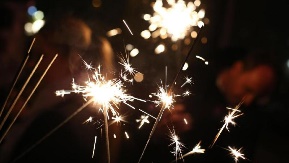 Vacances noël / Congé collectifVacances noël / Congé collectifVacances noël / Congé collectifVacances noël / Congé collectifVacances noël / Congé collectifVacances noël / Congé collectifVacances noël / Congé collectifVacances noël / Congé collectifVacances noël / Congé collectifVacances noël / Congé collectifVacances noël / Congé collectifVacances noël / Congé collectifVacances noël / Congé collectif889991010101111121213(C2 – C4)14BUSBUSBUSBUSBUSBUSBUS141515161616171717181819192021BUSBUSBUSBUSBUSBUSBUS20212222232323242424252526262728BUSBUSBUSBUSBUSBUSBUS27282929303030313131BUSBUSBUSMR/Schoul Plang FEBRUAR 2024Numm:___________MR/Schoul Plang FEBRUAR 2024Numm:___________MR/Schoul Plang FEBRUAR 2024Numm:___________MR/Schoul Plang FEBRUAR 2024Numm:___________MR/Schoul Plang FEBRUAR 2024Numm:___________MR/Schoul Plang FEBRUAR 2024Numm:___________MR/Schoul Plang FEBRUAR 2024Numm:___________MR/Schoul Plang FEBRUAR 2024Numm:___________MR/Schoul Plang FEBRUAR 2024Numm:___________MR/Schoul Plang FEBRUAR 2024Numm:___________MR/Schoul Plang FEBRUAR 2024Numm:___________MR/Schoul Plang FEBRUAR 2024Numm:___________MR/Schoul Plang FEBRUAR 2024Numm:___________Mé. / Lu.Mé. / Lu.Da. / Ma.Da. / Ma.Da. / Ma.Më. / Me.Më. / Me.Do. / Je.Do. / Je.Fr. / Ve.Fr. / Ve.Sa. / Sa.So. / Di11223(C2 – C4)4BUSBUS3(C2 – C4)4556667788991011BUSBUSBUSBUSBUS11 Vacances carnaval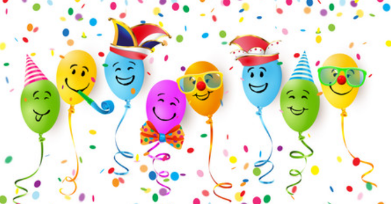  Vacances carnaval Vacances carnaval Vacances carnaval Vacances carnaval Vacances carnaval Vacances carnaval Vacances carnaval Vacances carnaval Vacances carnaval Vacances carnaval171819192020202121222223232425BUSBUSBUSBUSBUSBUS2425262627272728282929BUSBUSBUSBUSBUSMR-Schoul Plang MÄERZ 2024Numm:___________MR-Schoul Plang MÄERZ 2024Numm:___________MR-Schoul Plang MÄERZ 2024Numm:___________MR-Schoul Plang MÄERZ 2024Numm:___________MR-Schoul Plang MÄERZ 2024Numm:___________MR-Schoul Plang MÄERZ 2024Numm:___________MR-Schoul Plang MÄERZ 2024Numm:___________MR-Schoul Plang MÄERZ 2024Numm:___________MR-Schoul Plang MÄERZ 2024Numm:___________MR-Schoul Plang MÄERZ 2024Numm:___________MR-Schoul Plang MÄERZ 2024Numm:___________MR-Schoul Plang MÄERZ 2024Numm:___________MR-Schoul Plang MÄERZ 2024Numm:___________MR-Schoul Plang MÄERZ 2024Numm:___________MR-Schoul Plang MÄERZ 2024Numm:___________Mé. / Lu.Mé. / Lu.Da. / Ma.Da. / Ma.Më. / Me.Më. / Me.Do. / Je.Do. / Je.Do. / Je.Fr. / Ve.Fr. / Ve.Fr. / Ve.Fr. / Ve.Sa. / Sa.So. / Di11112(C2 – C4)3BUS2(C2 – C4)34455667778888910BUSBUSBUSBUSBUSBUSBUSBUS9101111121213131414141515151516 17BUSBUSBUSBUSBUSBUSBUSBUS16 171818191920202121212222222223(C2 – C4)24BUSBUSBUSBUSBUSBUSBUSBUS23(C2 – C4)242525262627272828282929292930 31BUSBUSBUSBUSBUSBUS30 31MR/Schoul Plang ABRËLL 2024Numm:___________MR/Schoul Plang ABRËLL 2024Numm:___________MR/Schoul Plang ABRËLL 2024Numm:___________MR/Schoul Plang ABRËLL 2024Numm:___________MR/Schoul Plang ABRËLL 2024Numm:___________MR/Schoul Plang ABRËLL 2024Numm:___________MR/Schoul Plang ABRËLL 2024Numm:___________MR/Schoul Plang ABRËLL 2024Numm:___________MR/Schoul Plang ABRËLL 2024Numm:___________MR/Schoul Plang ABRËLL 2024Numm:___________MR/Schoul Plang ABRËLL 2024Numm:___________MR/Schoul Plang ABRËLL 2024Numm:___________MR/Schoul Plang ABRËLL 2024Numm:___________MR/Schoul Plang ABRËLL 2024Numm:___________Mé. / Lu.Mé. / Lu.Da. / Ma.Da. / Ma.Da. / Ma.Më. / Me.Më. / Me.Do. / Je.Do. / Je.Fr. / Ve.Fr. / Ve.Sa. / Sa.Sa. / Sa.So. / DiLundi de pâquesLundi de pâquesVacancesVacancesVacancesVacancesVacancesVacancesVacancesVacancesVacances667de pâques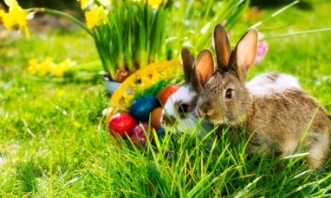 de pâquesde pâquesde pâquesde pâquesde pâquesde pâquesde pâquesde pâquesde pâquesde pâques131314151516161617171818191920(C2 – C4)20(C2 – C4)21BUSBUSBUSBUSBUSBUS212222232323242425252626272728BUSBUSBUSBUSBUSBUS2727282929303030BUSBUSMR/Schoul Plang MEE 2024Numm:___________MR/Schoul Plang MEE 2024Numm:___________MR/Schoul Plang MEE 2024Numm:___________MR/Schoul Plang MEE 2024Numm:___________MR/Schoul Plang MEE 2024Numm:___________MR/Schoul Plang MEE 2024Numm:___________MR/Schoul Plang MEE 2024Numm:___________MR/Schoul Plang MEE 2024Numm:___________MR/Schoul Plang MEE 2024Numm:___________MR/Schoul Plang MEE 2024Numm:___________MR/Schoul Plang MEE 2024Numm:___________MR/Schoul Plang MEE 2024Numm:___________MR/Schoul Plang MEE 2024Numm:___________MR/Schoul Plang MEE 2024Numm:___________MR/Schoul Plang MEE 2024Numm:___________MR/Schoul Plang MEE 2024Numm:___________MR/Schoul Plang MEE 2024Numm:___________Mé. / Lu.Mé. / Lu.Mé. / Lu.Da. / Ma.Da. / Ma.Da. / Ma.Më. / Me.Më. / Me.Më. / Me.Do. / Je.Do. / Je.Do. / Je.Fr. / Ve.Fr. / Ve.Sa. / Sa.Sa. / Sa.So. / Di1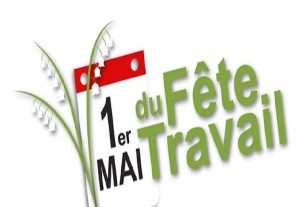 1122233445111BUSBUSBUS4456667778889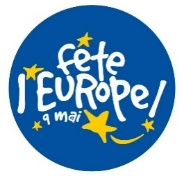 99101011(C2 – C4)11(C2 – C4)12BUSBUSBUSBUS999BUS11(C2 – C4)11(C2 – C4)121313131414141515151616161717181819BUSBUSBUSBUSBUSBUSBUSBUS1920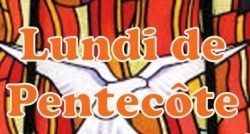 20202121212222222323232424252526202020BUSBUSBUSBUSBUSBUS252526Vacances pentecôteVacances pentecôteVacances pentecôteVacances pentecôteVacances pentecôteVacances pentecôteVacances pentecôteVacances pentecôteVacances pentecôteVacances pentecôteVacances pentecôteVacances pentecôteVacances pentecôteVacances pentecôteMR/Schoul Plang JUNI 2024Numm:___________MR/Schoul Plang JUNI 2024Numm:___________MR/Schoul Plang JUNI 2024Numm:___________MR/Schoul Plang JUNI 2024Numm:___________MR/Schoul Plang JUNI 2024Numm:___________MR/Schoul Plang JUNI 2024Numm:___________MR/Schoul Plang JUNI 2024Numm:___________MR/Schoul Plang JUNI 2024Numm:___________MR/Schoul Plang JUNI 2024Numm:___________MR/Schoul Plang JUNI 2024Numm:___________MR/Schoul Plang JUNI 2024Numm:___________MR/Schoul Plang JUNI 2024Numm:___________MR/Schoul Plang JUNI 2024Numm:___________MR/Schoul Plang JUNI 2024Numm:___________MR/Schoul Plang JUNI 2024Numm:___________MR/Schoul Plang JUNI 2024Numm:___________MR/Schoul Plang JUNI 2024Numm:___________MR/Schoul Plang JUNI 2024Numm:___________Mé. / Lu.Mé. / Lu.Mé. / Lu.Da. / Ma.Da. / Ma.Da. / Ma.Më. / Me.Më. / Me.Më. / Me.Do. / Je.Do. / Je.Do. / Je.Fr. / Ve.Fr. / Ve.Fr. / Ve.Sa. / Sa.So. / DiSo. / Di1223334445556667778(C2 – C4)99BUSBUSBUSBUSBUSBUSBUSBUSBUS8(C2 – C4)99101010111111121212131313141414151616BUSBUSBUSBUSBUSBUSBUSBUSBUSBUS1516161717171818181919192020202121212223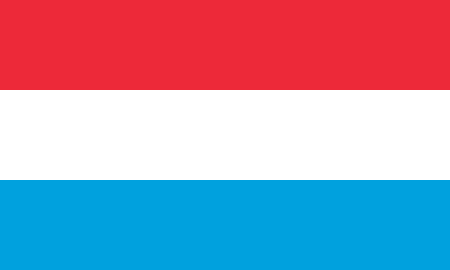 23BUSBUSBUSBUSBUSBUSBUS22232324242425252526262627272728282829(C2 – C4)30BUSBUSBUSBUSBUSBUSBUS29(C2 – C4)30MR/Schoul Plang JULI 2024Numm:___________MR/Schoul Plang JULI 2024Numm:___________MR/Schoul Plang JULI 2024Numm:___________MR/Schoul Plang JULI 2024Numm:___________MR/Schoul Plang JULI 2024Numm:___________MR/Schoul Plang JULI 2024Numm:___________MR/Schoul Plang JULI 2024Numm:___________MR/Schoul Plang JULI 2024Numm:___________MR/Schoul Plang JULI 2024Numm:___________MR/Schoul Plang JULI 2024Numm:___________MR/Schoul Plang JULI 2024Numm:___________MR/Schoul Plang JULI 2024Numm:___________MR/Schoul Plang JULI 2024Numm:___________MR/Schoul Plang JULI 2024Numm:___________MR/Schoul Plang JULI 2024Numm:___________MR/Schoul Plang JULI 2024Numm:___________Mé. / Lu.Mé. / Lu.Mé. / Lu.Da. / Ma.Da. / Ma.Da. / Ma.Më. / Me.Më. / Me.Do. / Je.Do. / Je.Do. / Je.Fr. / Ve.Fr. / Ve.Fr. / Ve.Sa. / Sa.So. / Di1112223344455567BUSBUSBUSBUSBUS6788899910101111111212121314BUSBUSBUSBUSBUSBUSBUSBUSBUS131415151516161617171818181919192021BUS16161617171818181919192021222222232323242425252526262627282929293030303131MR/Schoul Plang AUGUST 2024Numm:___________MR/Schoul Plang AUGUST 2024Numm:___________MR/Schoul Plang AUGUST 2024Numm:___________MR/Schoul Plang AUGUST 2024Numm:___________MR/Schoul Plang AUGUST 2024Numm:___________MR/Schoul Plang AUGUST 2024Numm:___________MR/Schoul Plang AUGUST 2024Numm:___________MR/Schoul Plang AUGUST 2024Numm:___________Mé. / Lu.Da. / Ma.Më. / Me.Do. / Je.Fr. / Ve.Sa. / Sa.Sa. / Sa.So. / Di123345678910101156789111213141516171718192021222324242526272829303131MR/Schoul Plang SEPTEMBER 2024Numm:___________MR/Schoul Plang SEPTEMBER 2024Numm:___________MR/Schoul Plang SEPTEMBER 2024Numm:___________MR/Schoul Plang SEPTEMBER 2024Numm:___________MR/Schoul Plang SEPTEMBER 2024Numm:___________MR/Schoul Plang SEPTEMBER 2024Numm:___________MR/Schoul Plang SEPTEMBER 2024Numm:___________MR/Schoul Plang SEPTEMBER 2024Numm:___________MR/Schoul Plang SEPTEMBER 2024Numm:___________MR/Schoul Plang SEPTEMBER 2024Numm:___________MR/Schoul Plang SEPTEMBER 2024Numm:___________MR/Schoul Plang SEPTEMBER 2024Numm:___________MR/Schoul Plang SEPTEMBER 2024Numm:___________MR/Schoul Plang SEPTEMBER 2024Numm:___________MR/Schoul Plang SEPTEMBER 2024Numm:___________MR/Schoul Plang SEPTEMBER 2024Numm:___________Mé. / Lu.Mé. / Lu.Da. / Ma.Da. / Ma.Da. / Ma.Më. / Me.Më. / Me.Do. / Je.Do. / Je.Do. / Je.Fr. / Ve.Fr. / Ve.Fr. / Ve.Sa. / Sa.Sa. / Sa.So. / Di22333445556667789910101011111212121313131414159910101011111212121313131516161717171818191919202020212122BUSBUSBUSBUSBUSBUSBUSBUS21212223232424242525262626272727282829BUSBUSBUSBUSBUS2828293030BUS